3GPP TSG-SA5 Meeting #143-e 	S5-22322e-meeting, 9 - 17 May 2022Source:	MATRIXX SoftwareTitle:	pCR TR 32.847 Add new solution for Key issue#8Document for:	ApprovalAgenda Item:	7.5.31	Decision/action requestedThis pCR is to introduce a new solution for Key issue#8  2	References[1]		3GPP TR 32.847 "Study on Charging Aspects for Network Slicing Phase 2"3	RationaleThis pCR is to introduce a new solution for Key issue#8   4	Detailed proposalThe following changes are proposed to be incorporated into TR 32.847 [1]  5	Potential charging requirementsREQ-NSCH-01	The 5G charging framework should support converged charging per S-NSSAI.REQ-NSCH-02	The 5G charging framework should support converged charging per S-NSSAI, based on "number of UEs".REQ-NSCH-03	The 5G charging framework should support converged charging per S-NSSAI, based on "number of PDU sessions". REQ-NSCH-04	The 5G charging framework should support converged charging per S-NSSAI, based on "number of UEs", exempting Emergency Registered UEsREQ-NSCH-05	The 5G charging framework should support converged charging per S-NSSAI, based on "number of PDU sessions", exempting Emergency services, Multimedia Priority Service, and Mission Critical Service.REQ-NSCH-06	The 5G charging framework should support converged charging per S-NSSAI, based on "number of UEs", including UEs connected in the EPS.REQ-NSCH-07	The 5G charging framework should support converged charging per S-NSSAI, based on "number of PDU sessions", including PDN connections in the EPS.REQ-NSCH-08	The 5G charging framework should support converged charging per tenant based on assigned group of S-NSSAI(s). REQ-NSCH-09	The 5G charging framework should support converged charging per S-NSSAI, based on "aggregated PDU sessions volume".REQ-NSCH-10	The 5G charging framework should support converged charging per S-NSSAI, based on "PDU session maximum duration".REQ-NSCH-11 The 5G charging framework should support individual UE converged charging based on Network Slice usage charging criteria. REQ-NSCH-12	The 5G charging framework should support converged charging per S-NSSAI for the time an S-NSSAI is used.REQ-NSCH-13 The 5G charging framework should support converged charging for UE Network Slice-specific Authentication and Authorization (NSSAA) invocation network slice access.6.8.1	General DescriptionThis key issue is for investigating how to support UE Network Slice-specific Authentication and Authorization (NSSAA) network slice access converged charging. NSSAA functionality specified in clause 5.15.10 3GPP TS 23.501 [7] is an additional AAA-S EAP based authorization for UE to access a network slice, after the primary authorization was granted by the PLMN under the list of allowed S-NSSAI(s). This capability can be offered and monetized by Operators (PLMN) to 3rd party enterprises owning AAA-S.This investigation covers the following:-	determination of which entity/entities in the 5G system is suitable to provide charging information for usage of NSSAA by UE;-	determination of the main interactions required to obtain charging information for usage of NSSAA.-	identification of the main charging information to be collected; 6.8.2.1	General descriptionThis solution addresses the Key Issue#8 for REQ-NSCH-13 and is based on use of Nchf converged charging service by 5GS Network Functions involved in UE NSSAA procedures. AMF interacts with CHF during NSSAA procedure with the Network Slice-Specific Authentication and Authorization Function (NSSAAF) for a given UE and S-NSSAI for CHF to produce appropriate CDR. NSSAAF interacts with CHF during NSSAA procedure for a given UE and S-NSSAI for CHF to produce appropriate CDR. The solution applies for NSSAA, AAA Server triggered Network Slice-Specific Re-authentication and Re-authorization procedure and AAA Server triggered Slice-Specific Authorization Revocation.The AMF Charging characteristics (Annex A of 3GPP TS 32.256[10]) is extended to include NSSAA related configuration. NSSAA Charging characteristics pre-configured in NSSAAF  NSSAA related information. 6.8.2.3	Flow descriptionThe figure 6.8.2.3-1 below describe the high level charging procedure for Converged Charging for Network Slice-Specific Authentication and Authorization (NSSAA) procedure based on figure 4.2.9.2-1 3GPP TS 23.502 [11]:   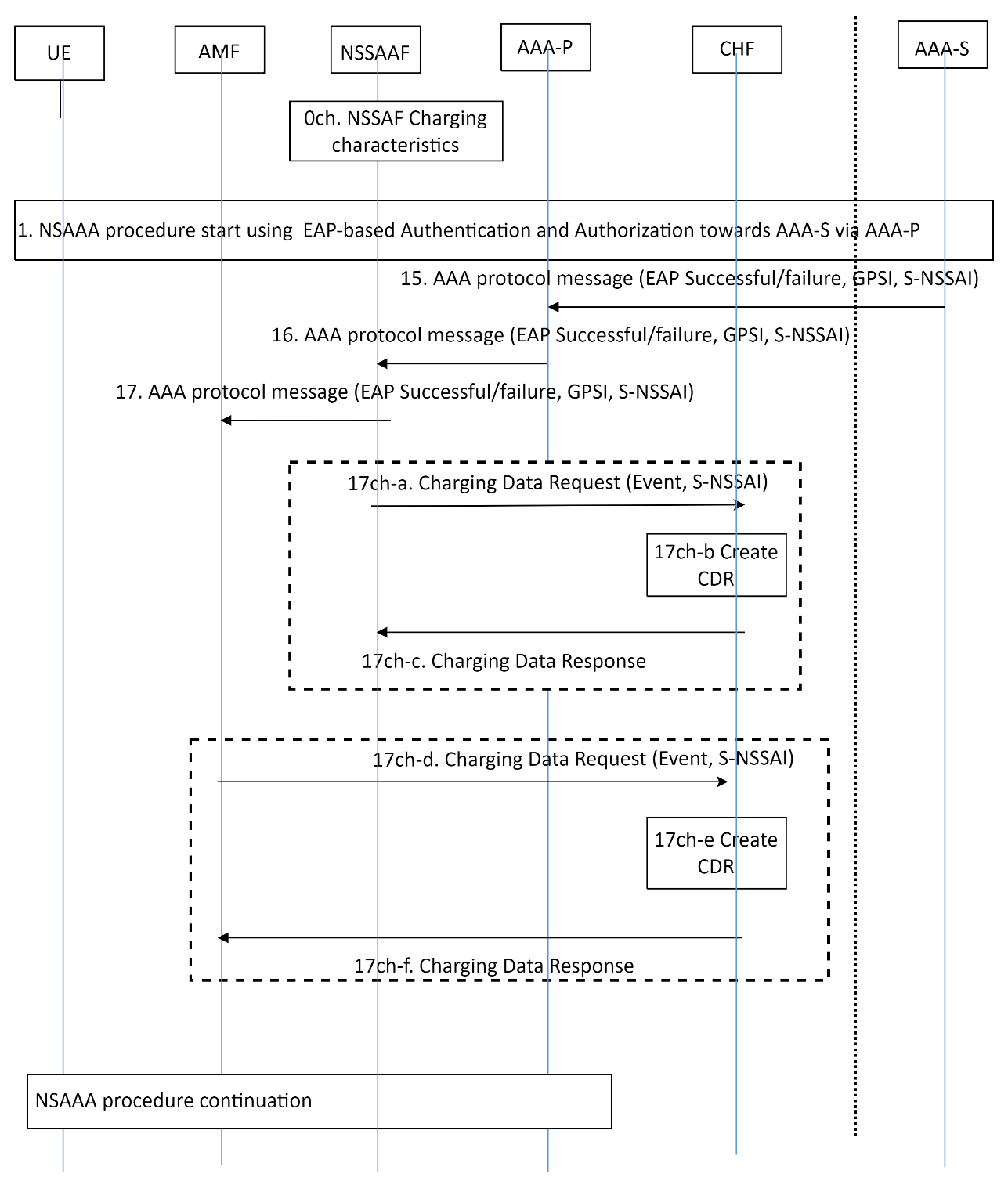 Figure 6.8.2.3-1: Converged Charging for NSSAASteps are based on steps of figure 4.2.9.2-1 3GPP TS 23.502 [11], with the following additions: 0ch. NSSAAF Charging characteristics is pre-configured in NSSAAF indicating: Charging active (Yes/No) for NS authentication/auth, re-authentication/re-auth, revocation per S-NSSAI. 17ch-a to c: Charging active in NSSAAF: Charging Data Request [Event] is sent to CHF with the result of NSSAA Authentication (EAP-Success/Failure, S-NSSAI, GPSI) for CHF NSSAAF CDR generation17ch-d to e: Charging active in AMF: Charging Data Request [Event] is sent to CHF by AMF with the result of NSSAA Authentication (EAP-Success/Failure, S-NSSAI, GPSI) for CHF AMF CDR generationThe solution for Converged Charging AAA Server triggered Network Slice-Specific Re-authentication and Re-authorization procedure are based on figure 4.2.9.3-1 3GPP TS 23.502 [11] with additional interactions with CHF from NSSAAF and AMF on Nnssaaf_NSSAA_Re-AuthNotification.The solution for Converged Charging AAA Server triggered Slice-Specific Authorization Revocation procedure are based on figure 4.2.9.4-11 3GPP TS 23.502 [11] with additional interactions with CHF from NSSAAF and AMF on Nnssaaf_NSSAA_RevocationNotification.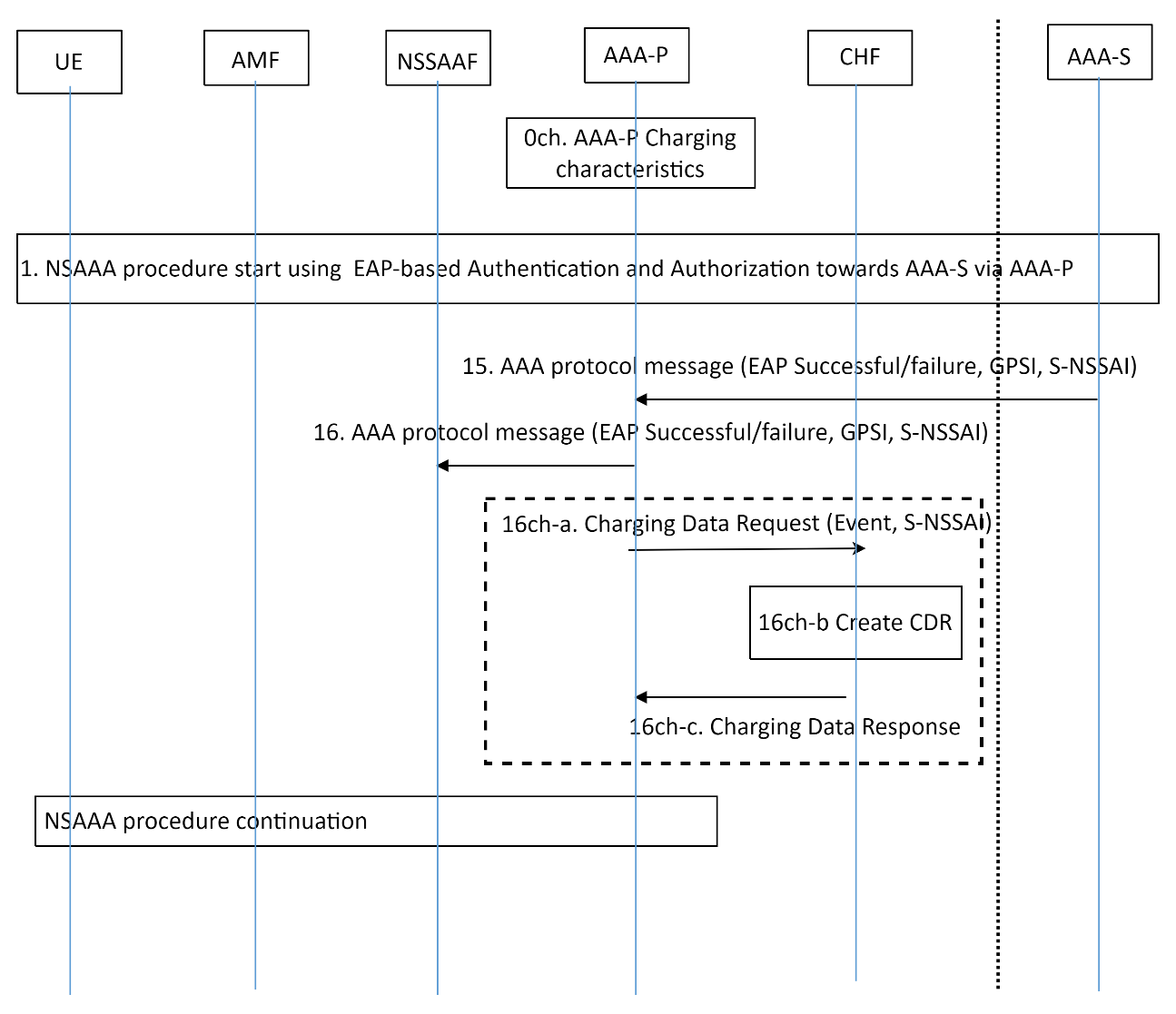 First changeNext changeNext changeNext changeNext changeEnd of changes